PRESSEINFORMATION	Ulm, August 2022Akku-Kraft, die Bewegungsfreiheit schafftDie neuen GARDENA Akku-Geräte für Rasenpflege und HeckenschnittDie hohe Flexibilität bei dem Einsatz von GARDENA Akku-Geräten wissen Gartenbesitzer längst zu schätzen. Daher wird die Produktvielfalt beim 
18 Volt Akku-System auch im Jahr 2023 weiter ausgebaut. Ein Trimmer und eine Heckenschere mit geringem Gewicht und optimaler Ergonomie erleichtern in kleineren Gärten den Alltag.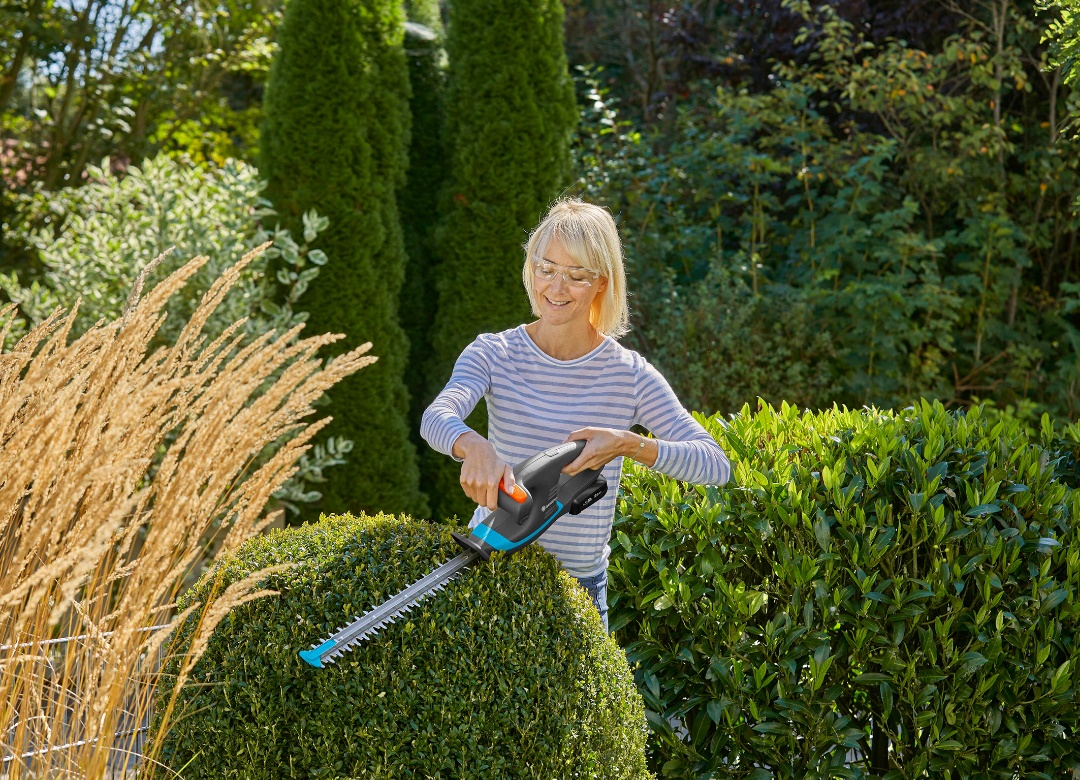 Optimal für den Einsatz in kleineren Gärten – die neue GARDENA Heckenschere EasyCut 40/18V P4A mit 18 Volt System-Akku. Kabellose Freiheit mit voller Durchzugskraft für akkurate Ergebnisse.Ein Akku-System für das gesamte Zuhause – es könnte nicht einfacher sein! Auch der neue Trimmer SmallCut 23/18V P4A und die neue Heckenschere EasyCut 40/18V P4A werden mit dem 18 Volt System Akku der Power for All Alliance1 betrieben. Dieser passt in eine Vielzahl anderer Gartengeräte von GARDENA, kann aber auch markenübergreifend mit zahlreichen weiteren Produkten aus der Allianz rund um Haus und Garten verwendet werden. Nur ein Akku und ein Ladegerät – das schont die Umwelt, spart Kosten und Platz, und ermöglicht größte Anwendungsvielfalt in Haus und Garten.Für die akkurate KanteFür schwer zugängliche Stellen im Garten oder eine akkurate Rasenkante greifen Gartenfreunde gerne zu einem Trimmer. Gerade die GARDENA Akku-Trimmer spielen dann ihr ganzes Können aus. Sie überzeugen bei der Schneidleistung, sind komfortabel in der Handhabung und das bei geringem Gewicht.Auch der neue Akku-Trimmer SmallCut 23/18V P4A punktet genau mit diesen Eigenschaften. Mit gerade einmal 1,6 Kilogramm ohne Akku ist er ein echtes Leichtgewicht. Mit den langlebigen Kunststoff-Messern lässt es sich präzise, effizient und sauber trimmen. Außerdem sind sie leicht auswechselbar. Am Handgriff des Trimmers können Gartenfreunde die neuen Messer sicher aufbewahren. So sind sie immer griffbereit. Ein zusätzlicher, besonders großer, zweiter Handgriff sorgt für eine entspannte Haltung beim Trimmen. An der LED-Anzeige am Gerät lässt sich der aktuelle Ladestand des Akkus ablesen. Die maximale Laufzeit beträgt 40 Minuten mit dem mitgelieferten 2,0 Ah Akku. Einfache Bedienbarkeit und alles in BalanceBeim regelmäßigen Pflegeschnitt der Hecken ist besonders eines wichtig – ein durchzugsstarkes Gerät mit einfacher Bedienbarkeit. Die neue GARDENA Heckenschere EasyCut 40/18V P4A überzeugt ebenfalls mit extrem wenig Gewicht, exakten Schneidergebnissen und komfortabler Handhabung. Sie verfügt über ein 40 Zentimeter langes, lasergeschnittenes Messer. Dank ergonomisch geformtem Handgriff und optimaler Balance liegt sie bei jeder Schneidposition gut in der Hand. Eine LED-Anzeige gibt Auskunft über den Ladezustand des Akkus. Mit dem mitgelieferten 2,0 Ah Akku ist eine Laufzeit von 70 Minuten möglich, ideal für kleinere bis mittelgroße Hecken.	■1 Die Power for All Alliance ist eines der größten markenübergreifenden 18 V Akku-Systeme führender Hersteller weltweit und bietet Lösungen für das ganze Zuhause. www.powerforall-alliance.comÜber GARDENASeit über 50 Jahren bietet GARDENA alles, was leidenschaftliche Gärtner benötigen. Das breit gefächerte Sortiment umfasst innovative Lösungen und Systeme für Bewässerung, Rasenpflege, Baum- und Strauchpflege sowie die Bodenbearbeitung. Heute ist GARDENA ein in Europa führender Anbieter von hochwertigen Gartengeräten und in mehr als 100 Ländern weltweit vertreten. GARDENA ist eine Marke der Husqvarna Group. Weitere Informationen unter gardena.com.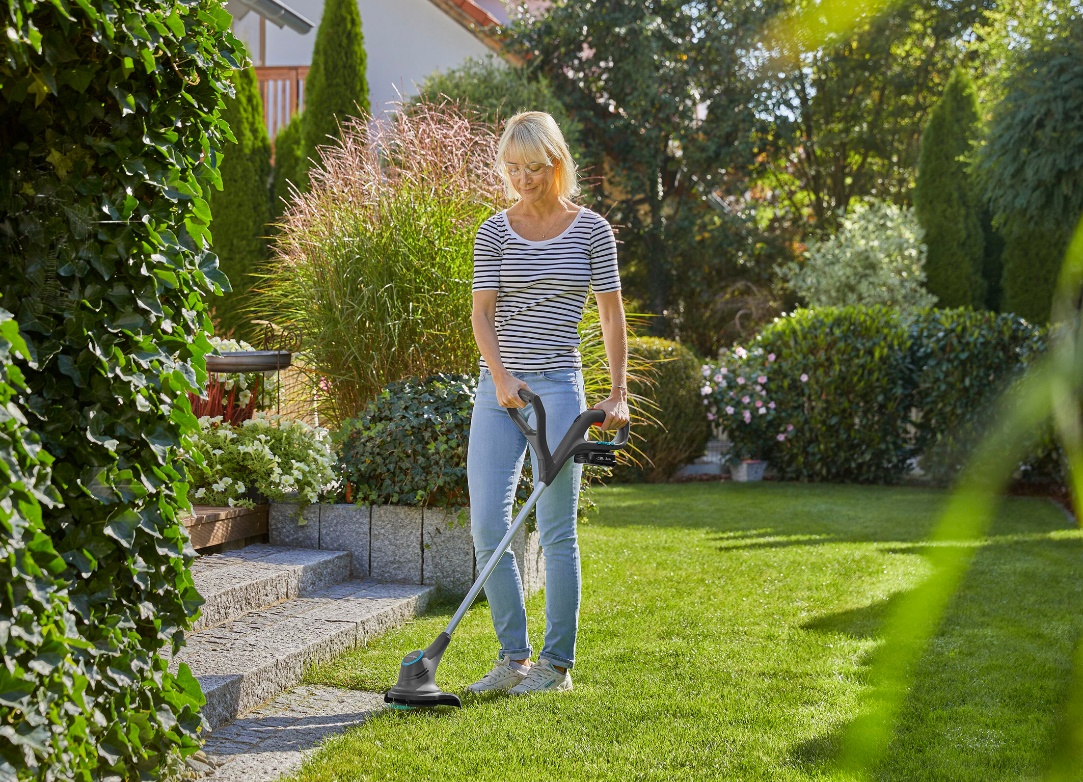 Der leichte GARDENA Akku-Trimmer SmallCut 23/18V P4A ist ideal zum schnellen und präzisen Trimmen von Rasenkanten, unabhängig vom Stromnetz, dank 18 Volt System-Akku.NEUHEITEN IM ÜBERBLICKGARDENA Akku-TrimmerSmallCut 23/18V P4AUVP   69,99 € (ohne Akku)UVP 124,99 € (mit Akku)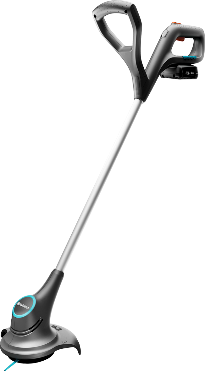 GARDENA Akku-HeckenschereEasyCut 40/18V P4AUVP   84,99 € (ohne Akku)UVP 139,99 € (mit Akku)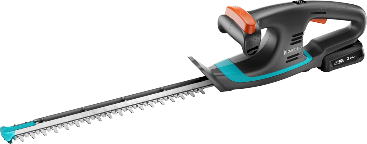 leichter, handlicher Akku-Trimmer zum Schneiden von Rasenkanten und schwer zugänglicher Stellengeringes Gewicht: 1,6 kg ohne AkkuSchnittkreis Ø 230 mmRotorCut SchneidsystemLaufzeit max. 40 Min.großer FrontgriffLED-LadezustandsanzeigeSystem-Akku 18 V, 2.0 Ah, Ladegerät leichte, kraftvolle Heckenschere für den Pflegeschnitt kleiner bis mittelgroßer Heckengeringes Gewicht: 1,9 kg ohne AkkuMesserlänge: 40 cmMesseröffnung: 16 mmoptimierte Messergeometrie für einen effizienten, schnellen und sauberen SchnittAnschlagsschutz schützt das Messer bei bodennahem SchneidenLaufzeit max. 70 Min.LED-LadezustandsanzeigeSystem-Akku 18 V, 2.0 Ah, Ladegerät 